Arrest Reports & Correspondence by Wilson Reyes: Dec. 3, 2009Background:  Without the arrest reports posted below, a casual reader might find the notion of the U.S. Consolate’s orchestration of the entire kidnapping and illegal deportation of Gregory James Caton . . . well . . . conspiratorial.  Caton’s counsel obtained these reports by sheer surrendipity, and their release is most decidedly unwelcome to the perpetrators.Throughout the entire legal process, Capt. Wilson Reyes – whose allegiance supposedly rests with the Republic of Ecuador, its laws and courts – was present with another U.S. Consulate representative who refused to give his name, even when asked by Caton at the time he was presented paperwork stating that his U.S. passport had been revoked. The fact that the documents below were issued only hours after Caton was transported to Guayaquil from Cuenca indicates the high degree of involvement of U.S. government operatives.  It also indicates that Reyes – who has his own office inside the Consulate – has a clear conflict of interest.Note that the second document clearly indicates that there is NO evidence of a crime against the Defendant.  What it is indicated is that apprehension – which mimics the language of the original arrest warrant – is based on an “investigation.”The statement is completely fraudulent.  There never was, nor was there subsequently, any investigation.  This was such a cover.Note also that the second document indicates that the Defendant was attended to by a physician.  This, too, is completely fabricated.  It never happened.Lastly, also on Dec. 3, 2009, are included below two additional letters to colleagues, announcing the success of the arrest of the Defendant “for the criminal charge of investigation.”   You can’t make this up.What follows are the reports and correspondence, drafted in Spanish, followed by its English translation.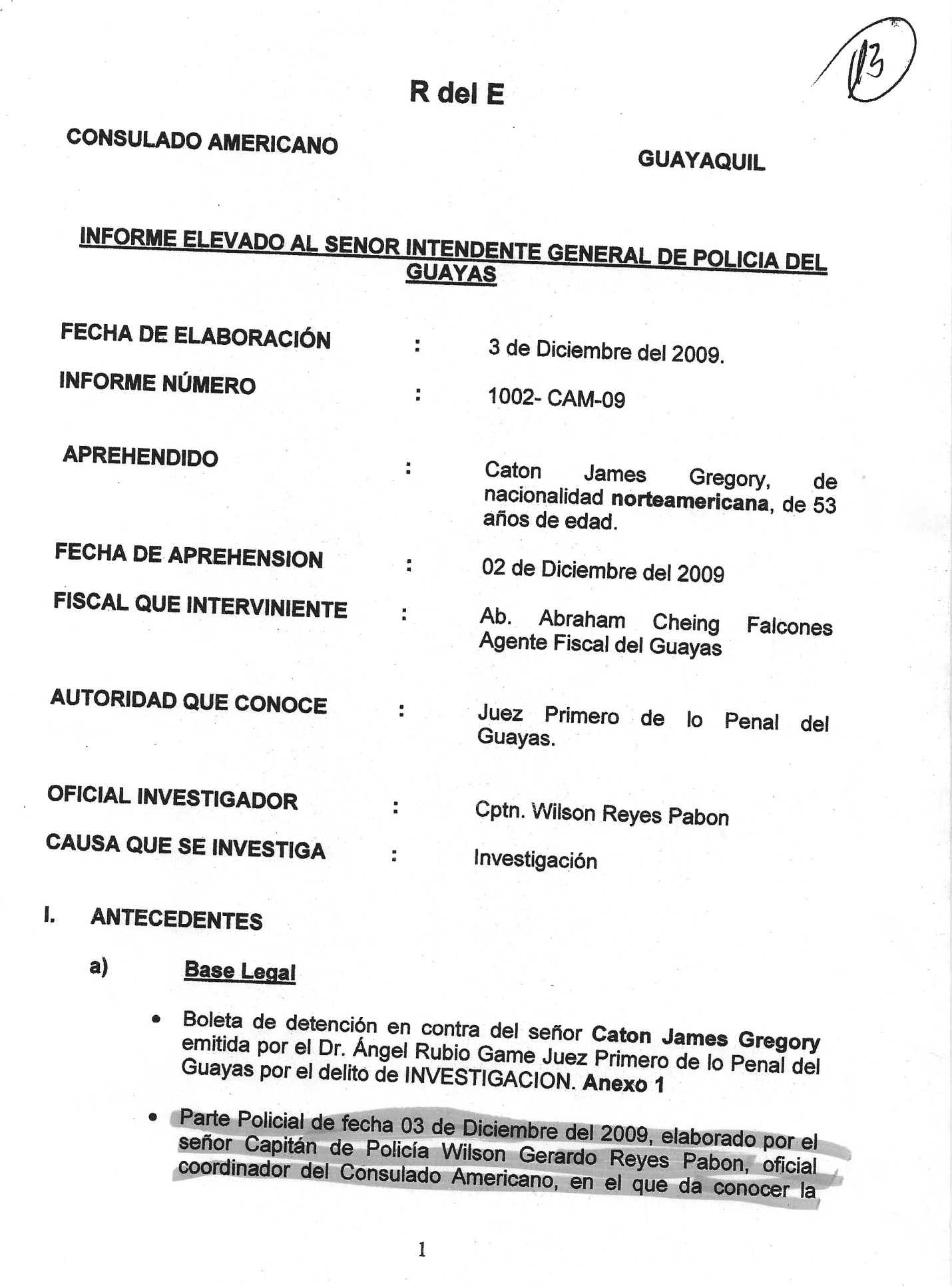 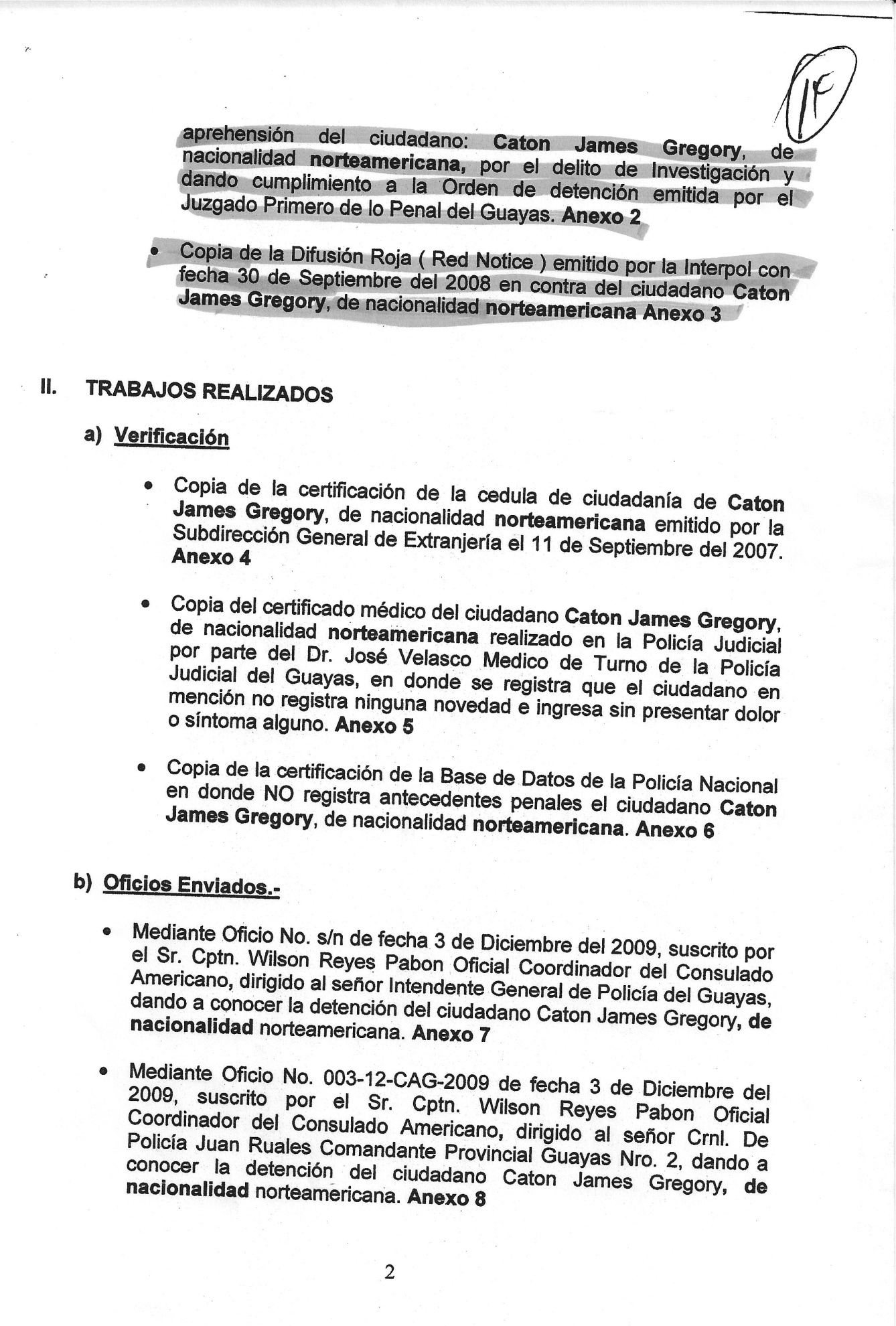 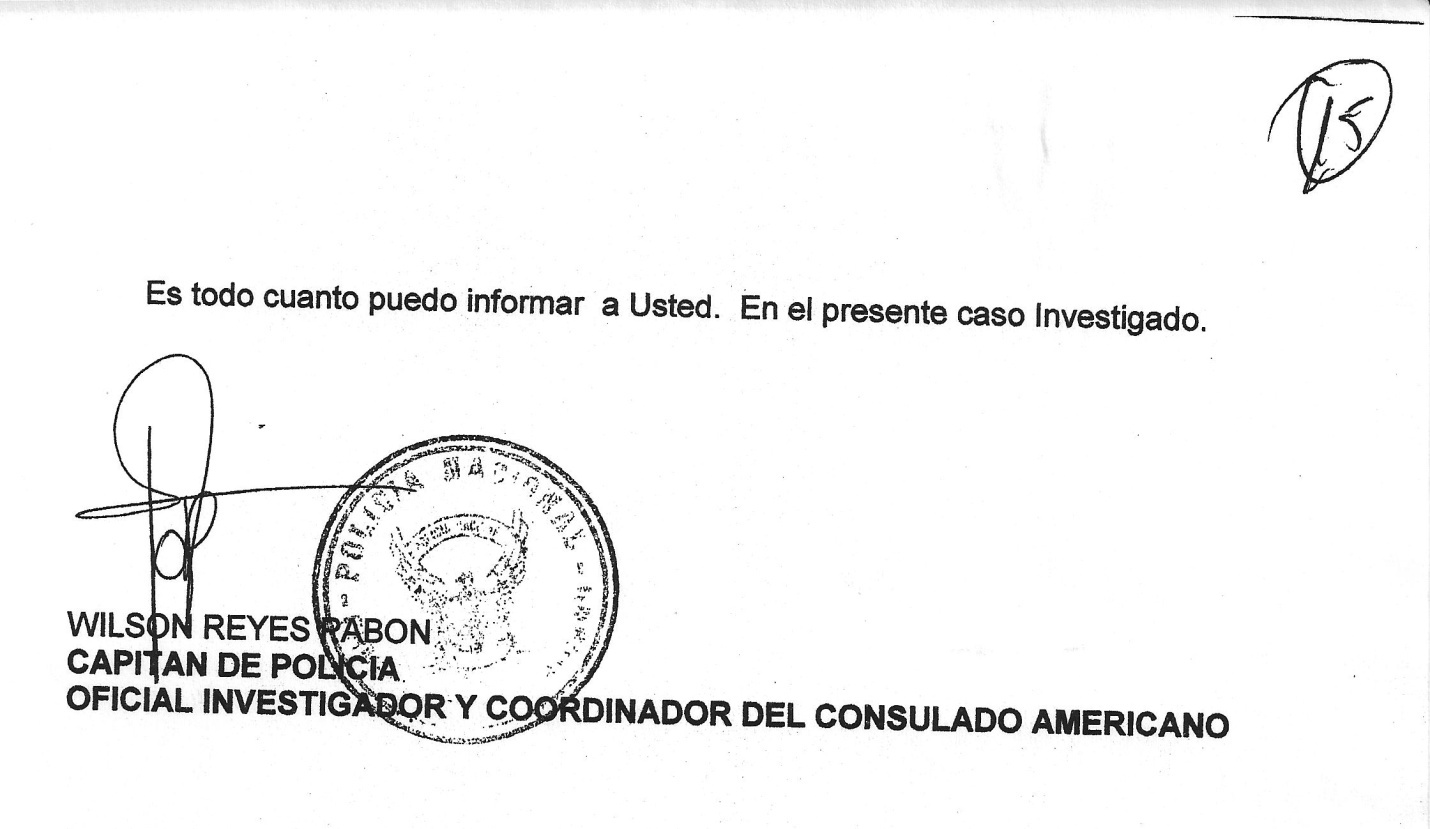 R of EAMERICAN CONSULATE	, GUAYAQUILREPORT TRANSFERRED TO THE GENERAL MAYOR OF THE POLICE DEPARTMENT OF GUAYASDATE OF ISSUANCE:				December 3, 2009.REPORT NUMBER:				1002-CAM-09APPREHENDED:			Caton James Gregory,								North American, 53 years old.DATE OF APPREHENSION:			December 2, 2009MAYOR THAT PARTICIPATED:                                   Atty. Abraham Cheing FalconesProsecutor of GuayasAUTHORITY THAT KNOWS:                                        First Judge of Criminal Guarantees                                                                                           of Guayas INVESTIGATING OFFICER:			Captain Wilson Reyes PabonCAUSE INVESTIGATED:				InvestigationPRECEDENTSLegal BaseArrest order against Mr. Caton James Gregory issued by Dr. Angel Rubio Game, First Judge of Criminal Guarantees of Guayas for the crime of INVESTIGATION. Annex 1 Police Report of December 3, 2009 issued by Captain Wilson Gerardo Reyes Pabon, coordination officer of the American Consulate where it is informed of the apprehension of Gregory James Caton, North American for the crime of Investigation and complying with the Arrest Order issued by the First Judge of Criminal Guarantees of Guayas. Annex 2Copy of the Red Notice issued by the Interpol of September 30, 2008 against Caton James Gregory with North American nationality. Annex 3ACTIVITIES DONEVerificationCopy of the certification of the identification card of Gregory James Caton, with North American nationality issued by the General Sub directorate of Immigration on September 11, 2007. Annex 4Copy of the medical certificate of Caton James Gregory, North American issued by Dr. Jose Velasco, physician of the Judicial Police of Guayas where it is registered that the aforesaid person does not have any observations and enters without presenting any type of pain or symptoms. Annex 5Copy of the certification of the Data Base of the National Police where it is stated that Caton James Gregory, North American, does not register criminal records. Annex 6 Reports issuedBy Report without reference dated December 3, 2009, issued by Captain Wilson Reyes Pabon, Coordination Officer of the American Consulate, directed to the General Mayor of the Police Department of Guayas, concerning the arrest of Gregory James Caton, North American.  Annex 7By Report No. 003-12-CAG-2009 of December 3, 2009, issued by Captain Wilson Reyes Pabon, Coordination Officer of the American Consulate, directed to Police Col. Juan Ruales, Number 2 Provincial Commander of Guayas, concerning the arrest of Gregory James Caton, North American. Annex 8This is all I have to report on the present case. (Illegible signature)WILSON REYES PABONCAPTAIN OF POLICEINVESTIGATION AND COORDINATION OFFICER OF THE AMERICAN CONSULATE 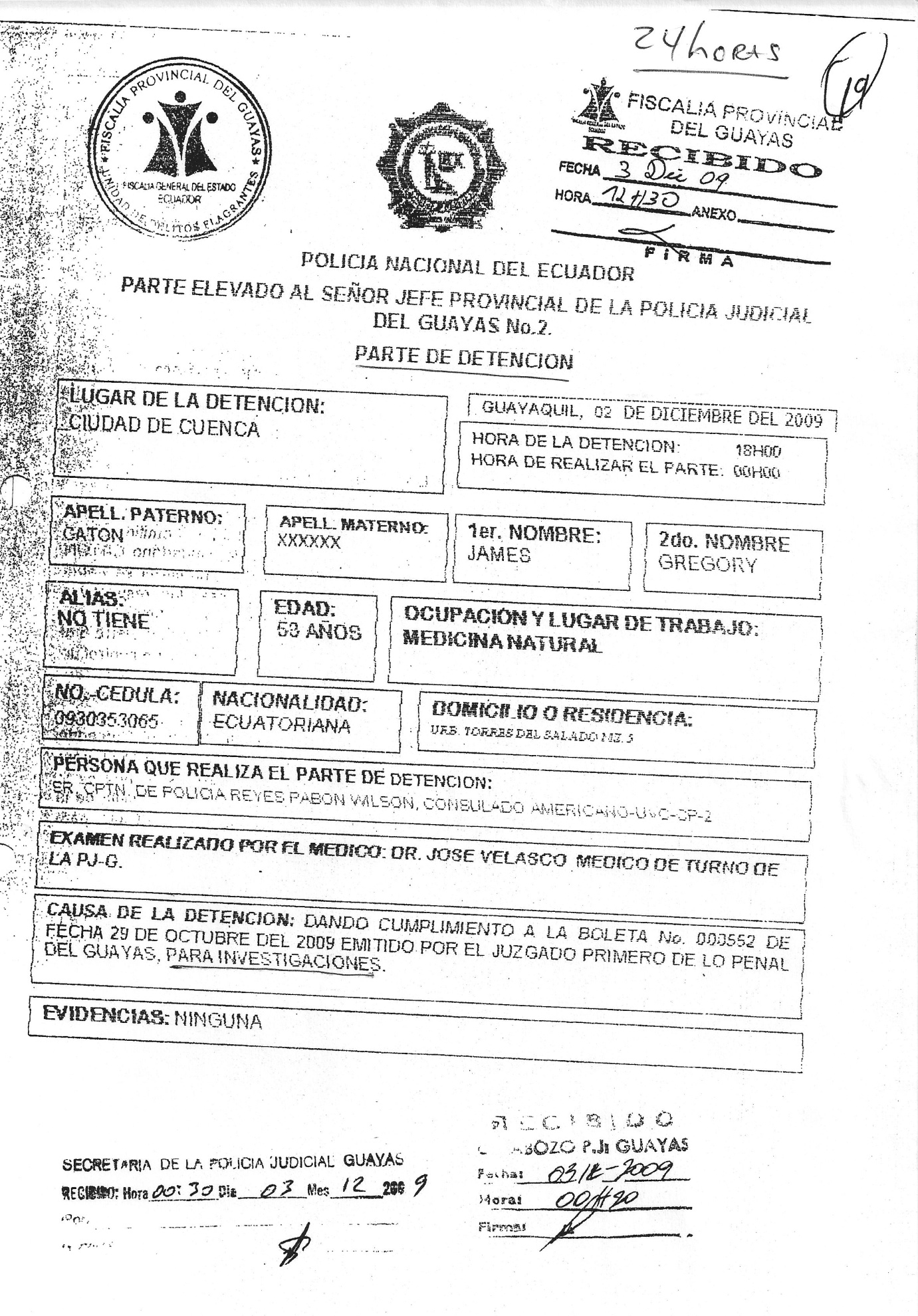 							24 hours						PROVINCIAL PROSECUTOR’S OFFICE OF GUAYAS 						DATE: Dec. 3/09						HOUR: 12H30 ANNEX						(Signature)						SIGNATURENATIONAL POLICE OF ECUADORREPORT TRANSFERRED TO THE PROVINCIAL HEAD OF THE JUDICIAL POLICE OF GUAYAS No. 2ARREST REPORTCLERK OF THE JUDICIAL POLICE OF GUAYASRECEIVED: HOUR 00:30 DAY 03 MONTH 12, 2009		Signature 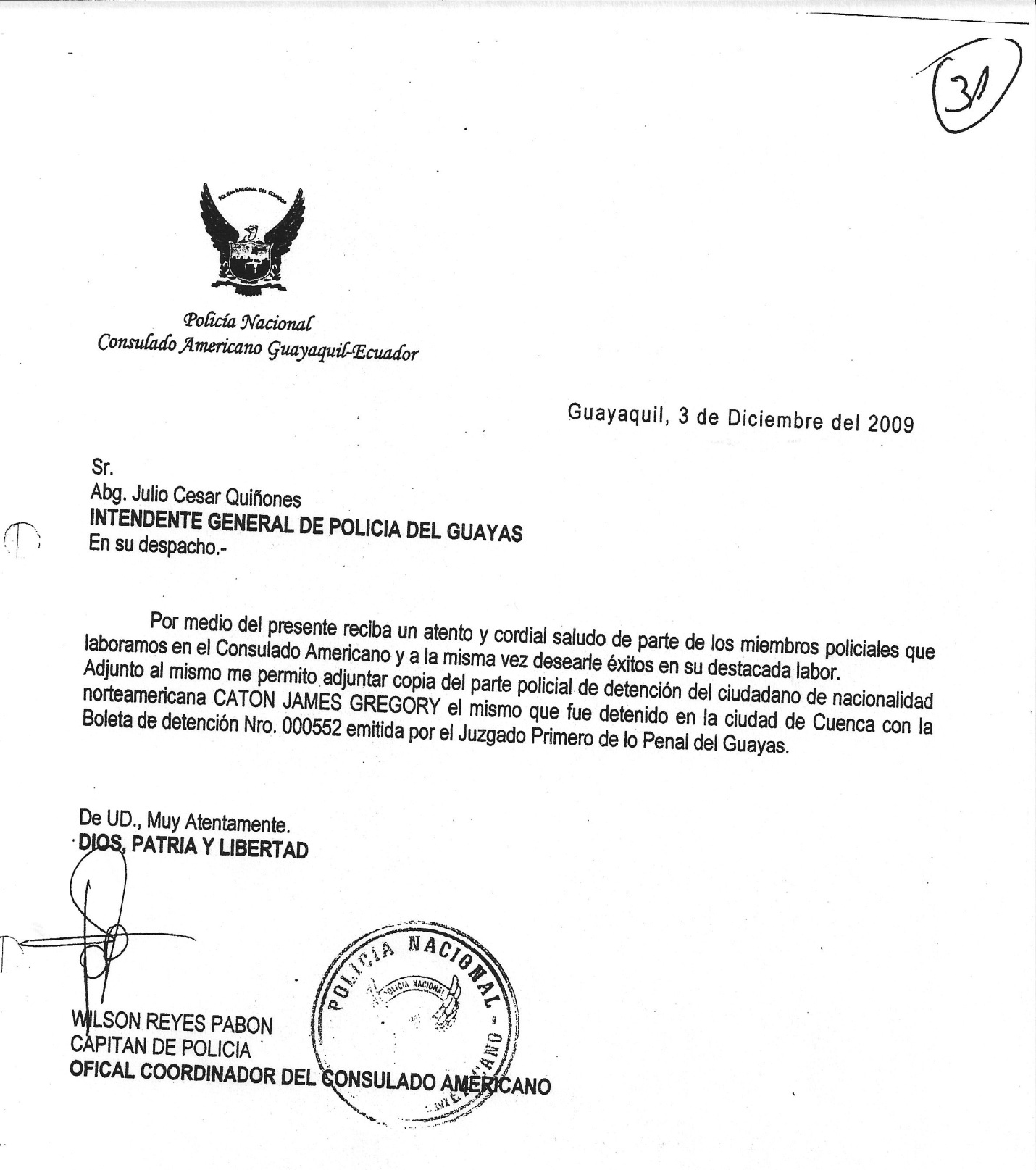 National PoliceAmerican Consulate Guayaquil-EcuadorGuayaquil, December 3, 2009Atty. Julio Cesar QuinonesGENERAL MAYOR OF THE POLICE DEPARTMENT OF GUAYASHand delivered.Hereby, by way of this letter, receive an attentive and cordial greeting from the Police officers that work at the American Consulate and at the same time wish you success in your outstanding labor. Annexed to this document is the copy of the arrest report of the North American citizen CATON JAMES GREGORY who was arrested in the city of Cuenca with Arrest Order No. 000552 issued by the Criminal Court No. 1 of Guayas.Sincerely,God, Fatherland and Liberty(Illegible signature)WILSON REYES PABONPOLICE CAPTAINCOORDINATION OFFICER OF THE AMERICAN CONSULATE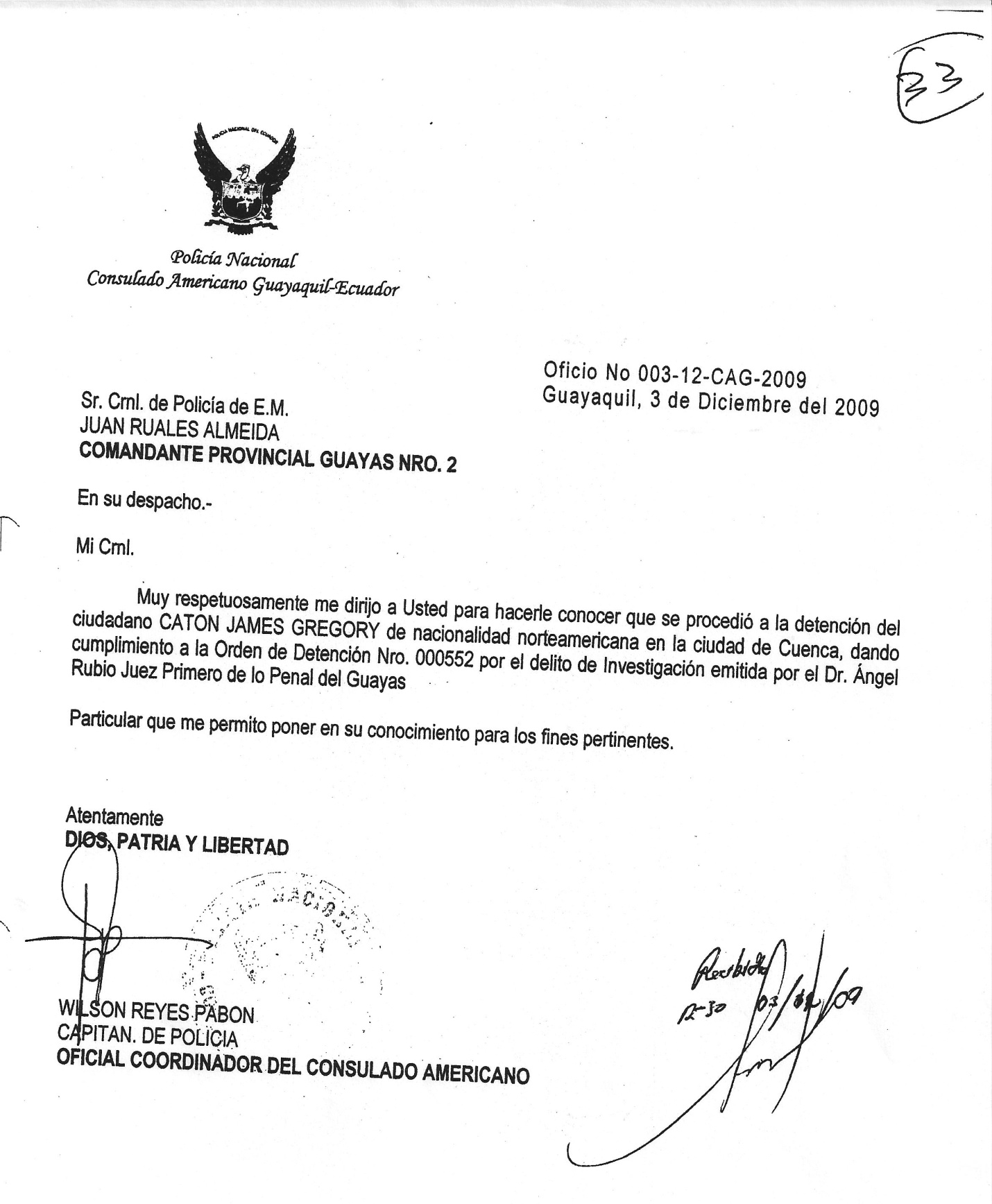 National PoliceAmerican Consulate Guayaquil-EcuadorOfficial Action number 003-12-CAG-2009Guayaquil, December 3, 2009Col. of PoliceJUAN RUALES ALMEIDAPROVINCIAL COMMANDER (No. 2) OF GUAYAS Hand delivered.Commander:With much respect I am writing to inform you that it proceeded to the arrest of the citizen CATON JAMES GREGORY of North American nationality in the city of Cuenca in compliance with the Arrest Order No. 000552 for the offence of Investigation issued by Atty. Angel Rubio, First Criminal Judge of Guayas.  Information that you are hereby notified for all legal purposes.Sincerely,God, Fatherland and Liberty(Illegible signature)WILSON REYES PABONPOLICE CAPTAINCOORDINATION OFFICER OF THE AMERICAN CONSULATEPLACE OF ARREST:CITY OF CUENCAPLACE OF ARREST:CITY OF CUENCAPLACE OF ARREST:CITY OF CUENCAGUAYAQUIL, DECEMBER 2, 2009GUAYAQUIL, DECEMBER 2, 2009GUAYAQUIL, DECEMBER 2, 2009PLACE OF ARREST:CITY OF CUENCAPLACE OF ARREST:CITY OF CUENCAPLACE OF ARREST:CITY OF CUENCATIME OF ARREST:                         18H00TIME OF MAKING THE REPORT: 00H00TIME OF ARREST:                         18H00TIME OF MAKING THE REPORT: 00H00TIME OF ARREST:                         18H00TIME OF MAKING THE REPORT: 00H00PATERNAL SURNAME:CATONMATERNAL SURNAME XXXXMATERNAL SURNAME XXXXFIRST NAME:JAMESFIRST NAME:JAMESMIDDLE NAME:GREGORYALIAS: NONEALIAS: NONEAGE: 58AGE: 58OCCUPATION AND WORK PLACE: NATURAL MEDICINEOCCUPATION AND WORK PLACE: NATURAL MEDICINEID. No. 0930353065ID. No. 0930353065NATIONALITY: ECUADORIANNATIONALITY: ECUADORIANADDRESS: URB. TORRES DEL SALADOADDRESS: URB. TORRES DEL SALADOPERSON THAT MAKES THE ARREST REPORT: POLICE CAPTAIN REYES PABON WILSON, AMERICAN CONSULATEPERSON THAT MAKES THE ARREST REPORT: POLICE CAPTAIN REYES PABON WILSON, AMERICAN CONSULATEPERSON THAT MAKES THE ARREST REPORT: POLICE CAPTAIN REYES PABON WILSON, AMERICAN CONSULATEPERSON THAT MAKES THE ARREST REPORT: POLICE CAPTAIN REYES PABON WILSON, AMERICAN CONSULATEPERSON THAT MAKES THE ARREST REPORT: POLICE CAPTAIN REYES PABON WILSON, AMERICAN CONSULATEPERSON THAT MAKES THE ARREST REPORT: POLICE CAPTAIN REYES PABON WILSON, AMERICAN CONSULATEMEDICAL EXAMINATION MADE BY DR. JOSE VELASCO. DOCTOR IN TURN AT THE PJ-G (JUDICIAL POLICE OF GUAYAS) MEDICAL EXAMINATION MADE BY DR. JOSE VELASCO. DOCTOR IN TURN AT THE PJ-G (JUDICIAL POLICE OF GUAYAS) MEDICAL EXAMINATION MADE BY DR. JOSE VELASCO. DOCTOR IN TURN AT THE PJ-G (JUDICIAL POLICE OF GUAYAS) MEDICAL EXAMINATION MADE BY DR. JOSE VELASCO. DOCTOR IN TURN AT THE PJ-G (JUDICIAL POLICE OF GUAYAS) MEDICAL EXAMINATION MADE BY DR. JOSE VELASCO. DOCTOR IN TURN AT THE PJ-G (JUDICIAL POLICE OF GUAYAS) MEDICAL EXAMINATION MADE BY DR. JOSE VELASCO. DOCTOR IN TURN AT THE PJ-G (JUDICIAL POLICE OF GUAYAS) CAUSE OF ARREST: COMPLYING WITH THE ORDER No. 000552 OF OCTOBER 29, 2009 ISSUED BY THE FIRST COURT OF CRIMINAL GUARANTEES OF GUAYAS, FOR INVESTIGATIONCAUSE OF ARREST: COMPLYING WITH THE ORDER No. 000552 OF OCTOBER 29, 2009 ISSUED BY THE FIRST COURT OF CRIMINAL GUARANTEES OF GUAYAS, FOR INVESTIGATIONCAUSE OF ARREST: COMPLYING WITH THE ORDER No. 000552 OF OCTOBER 29, 2009 ISSUED BY THE FIRST COURT OF CRIMINAL GUARANTEES OF GUAYAS, FOR INVESTIGATIONCAUSE OF ARREST: COMPLYING WITH THE ORDER No. 000552 OF OCTOBER 29, 2009 ISSUED BY THE FIRST COURT OF CRIMINAL GUARANTEES OF GUAYAS, FOR INVESTIGATIONCAUSE OF ARREST: COMPLYING WITH THE ORDER No. 000552 OF OCTOBER 29, 2009 ISSUED BY THE FIRST COURT OF CRIMINAL GUARANTEES OF GUAYAS, FOR INVESTIGATIONCAUSE OF ARREST: COMPLYING WITH THE ORDER No. 000552 OF OCTOBER 29, 2009 ISSUED BY THE FIRST COURT OF CRIMINAL GUARANTEES OF GUAYAS, FOR INVESTIGATIONEVIDENCE: NONEEVIDENCE: NONEEVIDENCE: NONEEVIDENCE: NONEEVIDENCE: NONEEVIDENCE: NONE